Федор Сенатов Директор Института биомедицинской инженерии НИТУ МИСИСВажно разделять терминологически медицинскую 3D-печать и биопечать. Биопечать происходит непосредственно клетками или тканевыми сфероидами. Россия в области биопечати находится в числе мировых лидеров: в 2015 году российская компания 3D Bioprinting Solutions напечатала первый в мире функциональный орган — щитовидную железу, а в 2018-м провела первую магнитную биопечать на борту МКС. В 2023 году МИСИС, 3D Bioprinting Solutions и госпиталь Бурденко провели первую в мире биопечать сразу на пациенте (биопечать in situ). В сотрудничестве с Росатомом («Наука и инновации», ТРИНИТИ) мы развиваем направление магнитоакустической биофабрикации как одной из важнейших технологий будущего. А развитие технологий «послезавтрашнего» дня невозможно без подготовки кадров. В рамках Передовой инженерной школы «Материаловедение, аддитивные и сквозные технологии» (ПИШ МАСТ) в МИСИС совместно с партнерами с 2023 года ведем подготовку биомедицинских инженеров, способных разрабатывать новые устройства для биопечати и биофабрикации.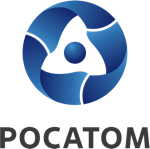 Медиацентр атомнойпромышленности
atommedia.onlineКомментарий эксперта14.02.24